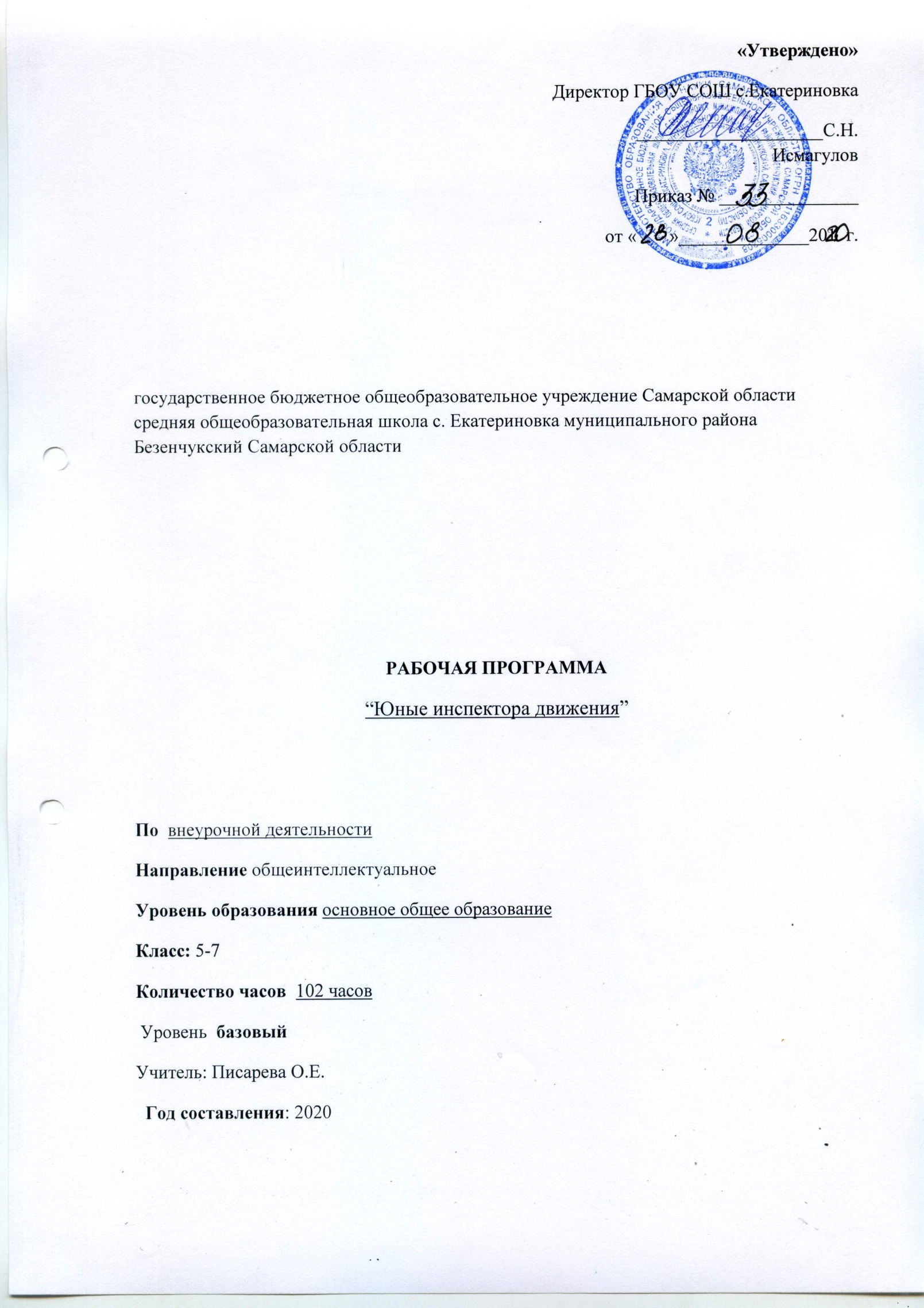                                          1.Пояснительная записка.Рабочая программа  внеурочной деятельности “Юные инспектора движения” разработана для занятий с обучающимися 5-7 классов.  Данная программа составлена на основе:1.ФГОС ООО, утверждённой приказом МО и науки РФ от 17.12.2010 №1897;2.Основной образовательной программы ГБОУ СОШ с. Екатериновка;3.Учебного плана ГБОУ СОШ с. Екатериновка на 2018-2019 учебный год;4.Локального акта ГБОУ СОШ с. Екатериновка, регламентирующего порядок разработки, утверждения и реализации рабочей программы.Программа курса «Юные инспектора движения» предназначена для учащихся 5-7 классов и составлена на основе программы дополнительного образования по профилактике детского дорожно-транспортного травматизма «Правила дорожного движения»; в рамках реализации Федеральной целевой программы «Повышение безопасности дорожного движения в 2013-2020 годах» на основании постановления Правительства РФ. Программа составлена в соответствии с требованиями Федерального государственного образовательного стандарта нового поколения и направлена на обучение правилам дорожного движения (ПДД) и основам безопасного поведения на дорогах и разработана в соответствии с требованиями Законов РФ «Об образовании», «О безопасности дорожного движения», с целью организации работы по предупреждению детского дорожно-транспортного травматизма и улучшения качества обучения школьников Правилам дорожного движения.  Основная идея курса — формирование представлений о правилах дорожного движения и навыков безопасного поведения на улицах и дорогах.      Необходимость создания условий для непрерывного обучения участников дорожного движения, начиная с младшего школьного возраста, диктуется условиями бурного роста современного автомобильного транспорта и увеличением интенсивности движения на автодорогах. Среда обитания ребенка перенасыщена риском и опасностями дорожно-транспортных происшествий. Практически с порога дома он становится участником дорожного движения, так как и дворы стали, объектами дорожного движения.     Всем известно, какую опасность для детей представляет сегодня дорога. Только на дорогах России ежегодно попадают в беду более 30 тысяч человек и среди них значительное число составляют дети.  Одна из причин такого явления — несформированность  элементарной культуры поведения в условиях дорожного движения, неподготовленность детей к самостоятельному безопасному передвижению по улицам и дорогам. Становится, очевидно, что семья в одиночку не может справиться с решением этих задач воспитания. Все это определяет необходимость введения данного курса в начальной школе.      Целью курса является формирование обязательного минимума знаний и умений, который обеспечит развитие новых социальных ролей школьника как участника дорожного движения, культуры поведения на дорогах и улицах. В дальнейшем дети смогут осознанно вести себя в условиях дорожного движения, что приведет к уменьшению числа дорожно-транспортных происшествий, участниками которых становятся школьники.Программа направлена на реализацию умения, относящегося к  культуре безопасности жизнедеятельности в рамках внеурочной образовательной деятельности.                     Программа решает следующие задачи:сообщение знаний о правилах движения на проезжей части;обучение пониманию сигналов светофора и жестов регулировщика;привитие умения пользоваться общественным транспортом;ознакомление со значениями важнейших дорожных знаков, указателей, линий разметки проезжей части;воспитание осознания опасности неконтролируемого поведения на проезжей части, нарушения правил дорожного движения;воспитание бережного отношения к своей жизни и своему здоровью, а также к жизни и здоровью всех участников дорожного движения.     Описание места курса  в учебном плане       Программа «Юные инспектора движения» рассчитана на 3 года, из расчета 1 час в неделю. Занятия проводятся 1 раз в неделю по 45 минут. Курс изучения  программы  рассчитан на  учащихся 5-7 классов. Курс проводится в рамках экспериментальной работы  по внедрению ФГОС. Согласно учебной программе и учебному плану ГБОУ СОШ с.Екатериновка курс рассчитан на 34 часа. Организация внеурочной деятельностиОрганизация деятельности школьников на занятиях основывается на следующих принципах:занимательность;научность;сознательность и активность;наглядность;доступность;связь теории с практикой;индивидуальный подход к учащимся.          Факультативный курс позволяет наиболее успешно применять индивидуальный подход к каждому школьнику с учётом его способностей, более полно удовлетворять познавательные и жизненные интересы учащихся. В отличие от классных занятий, на внеклассных учащиеся мало пишут и много говорят.       Программа предполагает как групповые занятия, так и индивидуальные, а также проведение массовых мероприятий. Так как программа больше всего уделяет внимание пропаганде знаний ПДД и профилактике детского дорожно-транспортного травматизма через реализацию творческих возможностей детей и подростков, то с этой целью рекомендуется использование таких форм проведения занятий:тематические занятияигровые тренингиразбор дорожных ситуаций на настольных играхэкскурсииконкурсы, соревнования, КВН, викторины изготовление наглядных пособий для занятий по правилам дорожного движения;выпуск стенгазетразработка проектов по ПДДвстреча с работниками ГИБДДпросмотр видеофильмов.Основные методы и технологиитехнология  разноуровневого обучения;развивающее обучение;технология  обучения в сотрудничестве;технология педагогической мастерской                          Основные принципы реализации программы:1. Принцип индивидуального и дифференцированного подхода предполагает учёт личностных, возрастных особенностей учащихся начальных классов и уровня их психического и физического развития. 2. Принцип взаимодействия “Дети – дорожная среда”. Чем меньше возраст школьников, тем легче формировать у них социальные чувства и устойчивые привычки безопасного поведения. Детское восприятие окружающей среды во многом определяется вербальной информацией взрослых, обращающих внимание на светофор, пешеходный переход, опасность на дороге, скорость движения и т.д.3. Принцип взаимосвязи причин опасного поведения и его последствия. Учащиеся должны знать, какие опасности могут подстерегать их в дорожной среде. 4. Принцип возрастной безопасности. У младших школьников довольно рано появляется стремление самостоятельно ходить в школу и гулять по улицам. С одной стороны, это надо одобрять, чтобы не тормозить развитие волевых качеств ребёнка. С другой – необходимо воспитывать понимание опасности дорожной среды и вырабатывать привычки, умения и навыки безопасного поведения. 5. Принцип социальной безопасности. Учащиеся должны понимать, что они живут в обществе, где надо соблюдать определённые нормы и правила поведения. Соблюдение этих правил на дорогах контролирует Государственная инспекция безопасности дорожного движения. Правила дорожного движения нужно соблюдать для общей безопасности, так как неправильные действия школьника  на улице и дороге опасны и для него самого, и для окружающих.6. Принцип самоорганизации, саморегуляции и самовоспитания. Этот принцип реализуется при осознании детьми правил безопасного поведения. Для подкрепления самовоспитания нужен положительный пример взрослых.Методы и средства обучения:Словесные – рассказ, объяснение, беседа.Наглядные – показ иллюстрационных пособий, плакатов, схем, зарисовок на доске, стендов, видеофильмов, презентаций.Практические – выполнение практических заданий в тетрадях, игровые ситуации, с помощью которых проверяется знание ПДД, решение задач, кроссвордов, тестирование, экскурсии по городу (поселку) с целью изучения программного материала.  Условия реализации программыМесто проведения (классные кабинеты, асфальтированная площадка, спортивный зал).Материально-техническое обеспечение (велосипеды, настольные и напольные игры по ПДД, канцтовары и др.).Кадровое обеспечение (заместитель директора по ВР, педагог-организатор, руководитель ЮИД, инспектор ГИБДД).Методическое обеспечение (Правила дорожного движения, плакаты, видеофильмы по ПДД, и др.).   2.Планируемые результаты  освоения обучающимися                  программы внеурочной деятельности                                     Личностными результатами изучения курса является      формирование следующих умений:оценивать жизненные ситуации (поступки, явления, события) с точки зрения, соблюдения правил дорожного движения;объяснять своё отношение к поступкам с позиции общечеловеческих нравственных ценностей;в предложенных ситуациях, опираясь на знания правил дорожного движения, делать выбор, как  поступить;осознавать ответственное отношение к собственному здоровью, к личной безопасности и безопасности окружающих.Метапредметными результатами изучения курса является формирование следующих универсальных учебных действий:Регулятивные УУД:определять цель деятельности;учиться обнаруживать и формулировать проблемы;устанавливать причинно-следственные связи;вырабатывать навыки контроля и самооценки процесса и результата деятельности;навыки осознанного и произвольного построения сообщения в устной форме, в том числе творческого характера;Познавательные УУД:добывать новые знания: находить ответы на вопросы, используя разные источники информации, свой жизненный опыт;перерабатывать полученную информацию: делать выводы в результате совместной деятельности;Коммуникативные УУД:оформлять свои мысли в устной и письменной форме с учётом речевой ситуации;высказывать и обосновывать свою точку зрения;слушать и слышать других, пытаясь принимать иную точку зрения, быть готовым корректировать свою точку зрения;договариваться и приходить к общему решению в совместной деятельности;задавать вопросыВыполнение задач стоящих перед программой позволит:Сокращение количества ДТП с участием обучающихся в ГБОУ СОШ с.Екатериновка.Увеличение количества обучающихся, входящих в состав отряда ЮИДПовышение уровня теоретических знаний по ПДД (100 % выполнение программных требований).Освещение результатов деятельности в школьных СМИ (постоянно действующий уголок безопасности дорожного движения)Разработать методические рекомендации для классных руководителей по вопросам профилактики детского дорожно – транспортного травматизма;Внедрить новые инновационные технологии профилактики детского дорожно – транспортного травматизма;Расширить знания учащихся  об истории правил дорожного движения;Повысить дорожную грамотность учащихся;Сформировать мотивационно – поведенческую культуру ребенка в условиях общения с дорогой;Повысить ответственность детей за свое поведение на дороге.Требования к уровню подготовки отряда ЮИД:В итоге обучения правопослушному и безопасному поведению на улицах, дорогах и в транспорте учащиеся 5,6,7-го класса должны знать:опасные места вокруг школы, дома, в микрорайоне, на улицах и дорогах;безопасные участки улиц и дорог в микрорайоне;типичные ошибки поведения в дорожной среде, приводящие к несчастным случаям и авариям;опасности на улицах и дорогах, связанные с погодными условиями и освещением;места, где можно и нельзя играть, кататься на велосипеде, роликовых коньках, самокатных средствах, санках и т.п.;название и назначение дорожных знаков для пешеходов и некоторых знаков для водителей;Правила:перехода улиц и дорог по сигналам светофора;перехода улиц и дорог по пешеходным переходам;перехода проезжей части дороги при отсутствии пешеходных переходов и светофоров в зоне видимости;воздержания от перехода дорог и улиц при приближении транспортных средств с включенными проблесковым маячком синего цвета и специальным звуковым сигналом;движения по тротуару, пешеходной дорожке (а при их отсутствии — по обочине и краю проезжей части со взрослыми);движения группы детей в сопровождении взрослых;этичного, вежливого и безопасного поведения в транспорте, находясь со взрослыми;безопасного поведения при езде на велосипеде и возраст, с которого можно выезжать на улицы и дороги. Учащиеся 5-го класса должны уметь:переходить улицы и дороги по сигналам светофора и пешеходным переходам, а также проезжую часть небольшой дороги (вне зоны видимости пешеходных переходов);правильно вести себя во дворах, жилых зонах, на тротуаре, при движении группой, в транспорте, при езде на велосипеде. перехода регулируемых и нерегулируемых перекрестков;перехода проезжей части с односторонним и двусторонним движением транспорта и трамвайными путями.переходить регулируемые и нерегулируемые перекрестки;обращаться за помощью к взрослым в сложных дорожных условиях;
при посадке и высадке из общественного транспорта;ориентироваться в дорожной обстановке: не выходить из-за препятствий и сооружений; не стоять близко от углов перекрестка и края проезжей части и спиной к ней;не создавать помех движению транспорта;определять опасные и безопасные участки дорог и улиц;дисциплинированно вести себя на посадочных площадках, при входе, выходе и в салоне общественного транспорта. Учащиеся 6 – 7 -го класса, кроме перечисленного для 5-го класса, должны знать:что такое остановочный и тормозной путь, как он изменяется и от каких факторов зависит;А также Правила:перехода дорог с двусторонним и односторонним движением;перехода улиц и дорог при высадке из общественного транспорта;перехода железной дороги. ориентироваться в дорожной обстановке при переходе улиц и дорог с двусторонним и односторонним движением, наличием трамвайных путей;переходить железнодорожные пути;переходить регулируемые и нерегулируемые перекрестки;осуществлять посадку и высадку из общественного транспорта.устойчивые привычки дисциплинированного, осторожного и безопасного поведения на улицах, дорогах и в транспорте;познавательные психические процессы (восприятие, внимание, воображение, мышление, память, речь);понимание, осмысление и осознание опасных и безопасных действий на улицах и дорогах, в транспорте; способность самостоятельно их анализировать и оценивать;самоконтроль, само регуляцию и самоорганизацию право послушного и безопасного поведения на улицах, дорогах и в транспорте. Содержание учебной  программы1 года обучения1.Знакомство с историей движения отрядов ЮИД. Беседа о значении отрядов ЮИД. Знакомство с задачами отряда.2. ПДД.2.1. Знакомство с основными понятиями, терминами ПДД: водитель, пешеходный переход, проезжая часть, участник дорожного движения.2.2. Права, обязанности и ответственность участников дорожного движения. Обязанности водителя, пешехода, пассажира.2. 3. Дорожные знаки и дополнительные средства информации. Группы знаков, их назначение, установка. Значение и особенности групп знаков:  предупреждающие, знаки приоритета, запрещающие, предписывающие, информационно- указательные, знаки сервиса, знаки дополнительной информации.2.4. Правила движения пешехода. Движение пешехода по улице (по тротуарам, пешеходной дорожке, по обочине), пересечение проезжей части на регулируемом и нерегулируемом пешеходном переходе и при отсутствии пешеходного перехода.2.5. Где и как переходить улицу. Переход дороги по сигналам светофора. При отсутствии светофора.2.6. Элементы улиц и дорог. Понятие улицы. Улицы с односторонним и двусторонним движением; тротуар, дорожки для пешеходов. Дорога, главная дорога, проезжая часть, обочина, разделительная полоса, кювет.2.7. Регулируемый перекрёсток.Раскрытие понятия регулируемого перекрёстка. Регулирование светофором и регулировщиком. Основная опасность на регулируемом перекрёстке – ограничение обзора трогающимися с места автомобилями в начале цикла «зелёного» и проезд «с ходу» других автомобилей.2.8. Нерегулируемый перекрёсток.Понятие нерегулируемого перекрёстка. Правила перехода в зоне нерегулируемого перекрёстка. Дорожные «ловушки», подстерегающие пешехода на перекрёстке. «Подвижный ограниченный обзор»: попутный транспорт, встречный транспорт. Ограничение обзора остановившимися автомобилями.2.9. Правила движения велосипедиста, мопедиста. Знакомство с устройством велосипеда. Элементарные правила велосипедистов. Порядок движения на велосипеде по проезжей части.2.10. Перевозка людей и груза на велосипеде и мототранспорте. Правила перевозки грузов и маневрирования. Технические требования к велосипеду.2.11. Движение группы пешеходов и велосипедистов. Различие движения колонн пешеходов и групп детей. Действия руководителя группы. Переход дороги колонной пешеходов и группой детей. Правила движения велосипедистов группами, действия руководителя группы (колонны). Проезд нерегулируемого перекрёстка группой велосипедистов.2.12. Устройство велосипеда. Основные узлы; значение каждой детали оборудования. Обратить внимание на действие руля и тормозов. Уход за велосипедом: очистка, плавность хода, контролирование шин. Выверка центровки колёс. Натяжение цепи и спиц. Смазка велосипеда, промывание вращающихся деталей. Устранение зазоров.2.13. Фигурное вождение велосипеда. Правила выполнения упражнений: «восьмёрка», перевоз предмета, коридор из коротких (длинных) досок; слалом с одинаково расставленными кеглями, слалом между воротами, «змейка» (шайбами), скачок и «качели», остановка на контрольной линии.2. 14. Дорожная разметка. Понятие о вертикальной и горизонтальной разметке. Её значение для регулирования движения транспорта и пешеходов. Пользование разметкой, ориентирование в движении.2.15. Правила пользования транспортом. Пользование общественным транспортом. Обязанности пассажиров в транспорте и в местах его ожидания. Пользование собственным легковым автомобилем или такси.2.16. На железной дороге. Обучение пользованию железнодорожными переходами. Оборудование железнодорожных переездов. Правила перехода и переезда через железнодорожные пути.2.17. Движение по загородной дороге. Дать важные сведения о сельском транспорте (тракторах и прицепах к ним, самоходных сельхозмашинах, гужевом транспорте); изучить дополнительные требования к движению гужевых повозок и погону животных.2. 18. Дорожные «ловушки». Знание правил безопасного перехода через дорогу. Умение видеть на дороге опасные ситуации - «ловушки»: закрытого обзора; отвлечения внимания; «пустынная улица»; пешеход на проезжей части улицы; зона остановки автобуса, троллейбуса, трамвая; на пешеходном переходе; пешеход у светофора; на углу перекрёстка; возле дома; пешеход, идущий вдоль проезжей части. 3.ПЕРВАЯ МЕДИЦИНСКАЯ ПОМОЩЬ.3.1. Ожоги, обморожения. ПМП при ожогах 1,2,3, 4 степеней; при ожогах кислотой, щёлочью. ПМП при обморожениях. Обезболивающие средства. Обработка поражённых участков тела.3.2. Виды кровотечений. Ознакомление с видами кровотечений и их характеристика (капиллярное, венозное, артериальное). Признаки внутреннего кровотечения. ПМП при капиллярном, венозном, артериальном, внутреннем кровотечениях. Правила наложения жгута, (закрутки).3.3. Транспортировка пострадавших. Понятие транспортировки. Особенности транспортировки с переломом позвоночника, при переломе костей таза. Транспортировка при отсутствии транспортных средств (носилки, щит, доска).3.4. Переломы. Понятие перелома. Открытый и закрытый перелом. ПМП при переломе: ключицы, плечевой кости, костей предплечья, костей кисти и пальцев, бедренной кости, костей голени. Вывих конечности, бедра, костей верхних конечностей, нижней челюсти.4. Подготовка агитвыступления. Заучивание стихов, песен. Подготовка атрибутики, плакатов. Участие в районных, областных конкурсах по ПДД. Содержание учебной программы2 года обучения1.Знакомство с историей движения отрядов ЮИД. Беседа о значении отрядов ЮИД. Знакомство с задачами отряда.2. ПДД.2.1. Знакомство с основными понятиями, терминами ПДД: водитель, пешеходный переход, проезжая часть, участник дорожного движения.2.2. Права, обязанности и ответственность участников дорожного движения. Обязанности водителя, пешехода, пассажира.2. 3. Дорожные знаки и дополнительные средства информации. Группы знаков, их назначение, установка. Значение и особенности групп знаков:  предупреждающие, знаки приоритета, запрещающие, предписывающие, информационно- указательные, знаки сервиса, знаки дополнительной информации.2.4. Правила движения пешехода. Движение пешехода по улице (по тротуарам, пешеходной дорожке, по обочине), пересечение проезжей части на регулируемом и нерегулируемом пешеходном переходе и при отсутствии пешеходного перехода.2.5. Где и как переходить улицу. Переход дороги по сигналам светофора. При отсутствии светофора.2.6. Элементы улиц и дорог. Понятие улицы. Улицы с односторонним и двусторонним движением; тротуар, дорожки для пешеходов. Дорога, главная дорога, проезжая часть, обочина, разделительная полоса, кювет.2.7. Регулируемый перекрёсток.Раскрытие понятия регулируемого перекрёстка. Регулирование светофором и регулировщиком. Основная опасность на регулируемом перекрёстке – ограничение обзора трогающимися с места автомобилями в начале цикла «зелёного» и проезд «с ходу» других автомобилей.2.8. Нерегулируемый перекрёсток.Понятие нерегулируемого перекрёстка. Правила перехода в зоне нерегулируемого перекрёстка. Дорожные «ловушки», подстерегающие пешехода на перекрёстке. «Подвижный ограниченный обзор»: попутный транспорт, встречный транспорт. Ограничение обзора остановившимися автомобилями.2.9. Правила движения велосипедиста, мопедиста. Знакомство с устройством велосипеда. Элементарные правила велосипедистов. Порядок движения на велосипеде по проезжей части.2.10. Перевозка людей и груза на велосипеде и мототранспорте. Правила перевозки грузов и маневрирования. Технические требования к велосипеду.2.11. Движение группы пешеходов и велосипедистов. Различие движения колонн пешеходов и групп детей. Действия руководителя группы. Переход дороги колонной пешеходов и группой детей. Правила движения велосипедистов группами, действия руководителя группы (колонны). Проезд нерегулируемого перекрёстка группой велосипедистов.2.12. Устройство велосипеда. Основные узлы; значение каждой детали оборудования. Обратить внимание на действие руля и тормозов. Уход за велосипедом: очистка, плавность хода, контролирование шин. Выверка центровки колёс. Натяжение цепи и спиц. Смазка велосипеда, промывание вращающихся деталей. Устранение зазоров.2.13. Фигурное вождение велосипеда. Правила выполнения упражнений: «восьмёрка», перевоз предмета, коридор из коротких (длинных) досок; слалом с одинаково расставленными кеглями, слалом между воротами, «змейка» (шайбами), скачок и «качели», остановка на контрольной линии.2. 14. Дорожная разметка. Понятие о вертикальной и горизонтальной разметке. Её значение для регулирования движения транспорта и пешеходов. Пользование разметкой, ориентирование в движении.2.15. Правила пользования транспортом. Пользование общественным транспортом. Обязанности пассажиров в транспорте и в местах его ожидания. Пользование собственным легковым автомобилем или такси.2.16. На железной дороге. Обучение пользованию железнодорожными переходами. Оборудование железнодорожных переездов. Правила перехода и переезда через железнодорожные пути.2.17. Движение по загородной дороге. Дать важные сведения о сельском транспорте (тракторах и прицепах к ним, самоходных сельхозмашинах, гужевом транспорте); изучить дополнительные требования к движению гужевых повозок и погону животных.2. 18. Дорожные «ловушки». Знание правил безопасного перехода через дорогу. Умение видеть на дороге опасные ситуации- «ловушки»: закрытого обзора; отвлечения внимания; «пустынная улица».3.ПЕРВАЯ МЕДИЦИНСКАЯ ПОМОЩЬ.3.1. Ожоги, обморожения. ПМП при ожогах 1,2,3, 4 степеней; при ожогах кислотой, щёлочью. ПМП при обморожениях. Обезболивающие средства. Обработка поражённых участков тела.3.2. Виды кровотечений. Ознакомление с видами кровотечений и их характеристика (капиллярное, венозное, артериальное). Признаки внутреннего кровотечения. ПМП при капиллярном, венозном, артериальном, внутреннем кровотечениях. Правила наложения жгута, (закрутки).3.3. Транспортировка пострадавших. Понятие транспортировки. Особенности транспортировки с переломом позвоночника, при переломе костей таза. Транспортировка при отсутствии транспортных средств (носилки, щит, доска)3.4. Травма головы, грудной клетки, живота. Понятие травмы. ПМП при черепно - мозговой травме; ПМП пострадавшему с травмой грудной клетки (при открытом пневмотораксе); ПМП пострадавшему с закрытой (тупой) травмой живота; при ранении живота.3.5. Шок, обморок. Понятие шока, обморока. Порядок оказания ПМП при шоке, обмороке.3.6. Переломы. Понятие перелома. Открытый и закрытый перелом. ПМП при переломе: ключицы, плечевой кости, костей предплечья, костей кисти и пальцев, бедренной кости, костей голени. Вывих конечности, бедра, костей верхних конечностей, нижней челюсти.3.7. Первичное реанимационное пособие. Изучить оказание реанимационной помощи при следующих случаях:1. Пострадавший без сознания;2. Обеспечение проходимости дыхательных путей (тройной приём Сафара);3. Проведение искусственного дыхания «рот в рот», «рот в нос»;4. Проведение закрытого массажа сердца;5. Оказание сердечно- лёгочной реанимации одним человеком;6. Оказание сердечно- лёгочной реанимации двумя.3.8. Виды и техника наложения повязок. Общие правила наложения повязок. Наложение повязки:- при травме головы: лобной области (шапочка); теменной области (чепец); затылочной области головы и шеи (8- образная);- при травме глаза; на оба глаза;- при травме голеностопного и лучезапястного суставов (8- образная);- на локтевой и коленный суставы (сходящаяся повязка); (расходящаяся);- при травме грудной клетки (спиральная повязка); (повязка Дезо).3.9. Медицинская аптечка, её предназначение. Применение лекарственных средств.4 Страхование. Правила страхования. Правила страхования имущества, жизни. Деятельность страховых компаний. Заключение договоров.5. Подготовка агитвыступления. Заучивание стихов, песен. Подготовка атрибутики, плакатов. Участие в конкурсах по ПДД.Содержание учебной  программы3 года обученияВведение. Инструктаж по технике безопасности на занятиях кружка ЮИД.Правила дорожного движения2.1 Безопасность и ЧС, игра. Повторение пройденного материала.2.2 На наших улицах. Повторение  основных понятий, терминов ПДД: водитель, пешеходный переход, проезжая часть, участник дорожного движения. 2.3 Мы идем в школу. Права, обязанности и ответственность участников дорожного движения. Обязанности водителя, пешехода, пассажира.2.4 Эрудит – лото. Закрепление и повторение в игре правил дорожного движения.2.5 Правила поведения учащихся на улице и дороге. Самостоятельная работа по карточкам, заданиям.2.6 Тестирование по пройденным темам2.7 Просмотр видеороликов по ПДД. Просмотр краштестов, обсуждение.2.8 Это должны знать все. Статистика ДТП.2.9 Наши верные друзья. Знакомство с службой ДПС. 2.10 Закрепление пройденного материала.2.11 Знакомство с дорожными знаками. Закрепление и выполнение практических заданий по группам знаков.2.12 Где можно играть. Повторение и закрепление значения дорожных знаков «Жилая зона».2.13 Мы пассажиры. Знание  правил поведения в разных видах транспорта(воздушный, железнодорожный, автомобильный).2.14 Своя игра по ПДД. Закрепление правил дорожного движения.2.15 На загородной дороге. Закрепление  сведений о сельском транспорте (тракторах и прицепах к ним, самоходных сельхозмашинах, гужевом транспорте); изучение дополнительных требований к движению гужевых повозок и погону животных.2.16 Мы учимся соблюдать правила движения. Повторение пройденного материала в теоретических заданиях (разбор ситуаций) 2.17 Экскурсия по городу. Разбор практических ситуаций на дороге.2.18 Тестирование по пройденным темамПервая медицинская помощь.3.1 Простейшие приемы оказания помощи пострадавшим при ДТП. Последовательность действий при ДТП.3.2 Правила оказания реанимационной помощи. Знать и уметь выполнять этапы реанимационной помощи, применять на практике.3.3 Закрытые травмы. Виды травм и оказание 1МП при растяжениях, вывихах, сдавлениях, переломах, ссадинах, кровотечениях.3.4 Назначение медицинской шины и иммобилизации. Виды шин и применение на практике при различных травмах.3.5 Первая  МП при открытом переломе. Просмотр видеоматериалов и практическая работа на тренажере.3.6 Правила оказания медпомощи при закрытом переломе. Просмотр видеоматериалов и практическая работа на тренажере.3.7 Виды повязок. Знакомство с различными видами повязок и способы их наложения (лейкопластырная , косыночная , т-образная, пращевидная, бытовая, циркулярная, спиральная, крестообразная, колосовидная и др.)3.8 Правила наложения повязок. Практическая работа.3.9 Содержание и назначение автомобильной аптечки первой помощи.Пропаганда правил дорожного движения и детского дорожно-транспортного травматизма4.1  Подготовка и выступление агитбригады.4.2   Подготовка плаката4.3 Участие в конкурсах           Тематическое планирование – 1 год обучения           Тематическое планирование – 2 год обученияТематическое планирование – 3 год обученияФормы и методы контроля:Мониторинг знаний Правил дорожного движения и оказания первой медицинской помощи при ДТП;организация тестирования и контрольных опросов по ПДД;проведение викторин, смотров знаний по ПДД;организация игр-тренингов;анализ результатов деятельности.Учебно-методическое обеспечение образовательного процесса.Воронова Е.А. Красный! Желтый! Зеленый! ПДД во внеклассной работе. - Ростов — н/Д, 2009.Дополнительное образование детей: Сборник авторских программ / Сост. А.Г. Лазарева. - М.: Илекса; Народное образование; Ставрополь: Сервисшкола, 2004.Дубровская Е.Н. Игровые классные часы. Правила дорожного движения. - Изд. «Праздник», 2008.Ижевский Л.В. Обучение правилам дорожного движения: метод. пособие. - М.: Просвещение, 2008.Ижевский Л.В. Безопасное поведение на улицах и дорогах: пособие для уч-ся образоват. учреждений. - 2-е изд. - М.: Просвещение, 2008.Козловская Е.А., Козловский С.А. Дорожная безопасность: обучение и воспитание младшего школьника. Учебно-методическое пособие для образовательных учреждений и системы дополнительного образования. - М.: Третий Рим, 2012.Ковалько В.И. Игровой модульный курс по ПДД, или школьник вышел на улицу. - М., 2004.Кодекс Российской Федерации об административных нарушениях.Максиняева М.Р. Занятия по ОБЖ с младшими школьниками: конкурсы, КВН, викторины, ребусы. - М., 2004.Правила дорожного движения Российской Федерации (последняя редакция).ПДД+ЮИД — безопасность победит: из опыта работы творческих объединений ЮИД (методические рекомендации). - М., 2006.Петров С.В. Действия при дорожно-транспортных происшествиях. - М., 2004.Рыбин А.Л. Дорожное движение: безопасность пешеходов, пассажиров, водителей: 5-9 кл. - пособие для учащихся. - М.: Просвещение, 2008.Рыбин А.Л. Обучение правилам дорожного движения: метод. пособие — М.: Просвещение, 2008. Материалы газеты «Добрая дорога детства».

№ Наименование раздела, темы.Коли-чество часовХарактеристика основных видов деятельности учащихся1ВведениеВводное занятие. Инструктаж по  технике безопасности на занятиях кружка1Знакомство с историей движения отрядов ЮИД. Беседа о значении отрядов ЮИД. Знакомство с задачами отряда.2Правила дорожного движенияРазработка и изучение положения об отряде ЮИД. Задачи на новый учебный год. Основные понятия и термины ПДДПрава  и обязанности и ответственность участников дорожного движения.Дорожные знаки и дополнительные средства информации Правила движения пешехода.Где и как переходить улицу?Элементы улиц и дорог.Регулируемый перекрёстокНерегулируемый перекрёстокПравила движения велосипедистов, мопедистов.Перевозка людей и груза на велосипеде и мототранспортеДвижение группы пешеходов и велосипедистовУстройство велосипеда; технические требования к велосипеду и мопеду.Фигурное вождение велосипеда.Дорожная разметка.Правила пользования транспортомНа железной дороге.Движение по загородной дорогеДорожные ловушки22 Знакомство с основными понятиями, терминами ПДД: водитель, пешеходный переход, проезжая часть, участник дорожного движения.Знать права, обязанности и ответственность участников дорожного движения. Обязанности водителя, пешехода, пассажира.Знать дорожные знаки и дополнительные средства информации.                                     Знать правила движения пешехода. Движение пешехода по улице (по тротуарам, пешеходной дорожке, по обочине), пересечение проезжей части на регулируемом и нерегулируемом пешеходном переходе и при отсутствии пешеходного перехода.Знать  где и как переходить улицу, элементы улиц и дорог. Понятие улицы. Знакомство с понятием регулируемый перекрёсток и нерегулируемый перекрёсток.                                                       Знать  дорожные «ловушки», подстерегающие пешехода на перекрёстке. «Подвижный ограниченный обзор»: попутный транспорт, встречный транспорт. Ограничение обзора остановившимися автомобилями.Знать правила движения велосипедиста, мопедиста. Знакомство с устройством велосипеда. Правила перевозки грузов и маневрирования. Технические требования к велосипеду.Знакомство с устройством велосипеда. Уход за велосипедом.  Фигурное вождение велосипеда. Правила выполнения упражнений: «восьмёрка», перевоз предмета, коридор из коротких (длинных) досок; слалом с одинаково расставленными кеглями, слалом между воротами, «змейка» (шайбами), скачок и «качели», остановка на контрольной линии. Понятие о вертикальной и горизонтальной разметке. Её значение для регулирования движения транспорта и пешеходов. Пользование разметкой, ориентирование в движении.Знать правила пользования транспортом. Пользование общественным транспортом. Обязанности пассажиров в транспорте и в местах его ожидания.  Знакомство с нонятием дорожные «ловушки». 3Первая медицинская помощьОжоги, обмороженияВиды кровотечений. Остановка кровотеченийТранспортировка пострадавшихПереломы8 ПМП при обморожениях.  Обработка поражённых участков тела. Ознакомление с видами кровотечений и их характеристика (капиллярное, венозное, артериальное).  ПМП при капиллярном, венозном, артериальном, внутреннем кровотечениях. Правила наложения жгута, (закрутки). Понятие транспортировки. Особенности транспортировки с переломом позвоночника, при переломе костей таза. Транспортировка при отсутствии транспортных средств (носилки, щит, доска). Понятие перелома. Открытый и закрытый перелом. ПМП при переломе: ключицы, плечевой кости, костей предплечья, костей кисти и пальцев, бедренной кости, костей голени. 4Творческие мероприятияПодготовка агитвыступлений3Заучивание стихов, песен. Подготовка атрибутики, плакатов. Участие в районных, областных конкурсах по ПДД. ИТОГО:34№ Наименование раздела, темы.Коли-чество часовХарактеристика основных видов деятельности учащихся1Введение.              Инструктаж по технике безопасности на занятиях кружка ЮИД.1Знакомство с историей движения отрядов ЮИД. Беседа о значении отрядов ЮИД. Знакомство с задачами отряда.2Правила дорожного движенияОсновные понятия и термины ПДДПрава, обязанности ответственность участников дорожного движения.Дорожные знаки и дополнительные средства информацииПравила движения пешеходаГде и как переходить улицуЭлементы улиц и дорогРегулируемый перекрёстокНерегулируемый перекрёстокПравила движения велосипедиста, мопедиста.Перевозка людей и груза на велосипеде и мототранспортеДвижение группы пешеходов и велосипедистовУстройство велосипедаФигурное вождение велосипедаДорожная разметкаПравила пользования транспортомНа железной дорогеДвижение по загородной дорогеДорожные ловушки19 Знакомство с основными понятиями, терминами ПДД: водитель, пешеходный переход, проезжая часть, участник дорожного движения.Знать права, обязанности и ответственность участников дорожного движения. Обязанности водителя, пешехода, пассажира.Знать дорожные знаки и дополнительные средства информации.                                     Знать правила движения пешехода. Движение пешехода по улице (по тротуарам, пешеходной дорожке, по обочине), пересечение проезжей части на регулируемом и нерегулируемом пешеходном переходе и при отсутствии пешеходного перехода.Знать  где и как переходить улицу, элементы улиц и дорог. Понятие улицы. Знакомство с понятием регулируемый перекрёсток и нерегулируемый перекрёсток.                                                       Знать  дорожные «ловушки», подстерегающие пешехода на перекрёстке. «Подвижный ограниченный обзор»: попутный транспорт, встречный транспорт. Ограничение обзора остановившимися автомобилями.Знать правила движения велосипедиста, мопедиста. Знакомство с устройством велосипеда. Правила перевозки грузов и маневрирования. Технические требования к велосипеду.Знакомство с устройством велосипеда. Уход за велосипедом.  Фигурное вождение велосипеда. Правила выполнения упражнений: «восьмёрка», перевоз предмета, коридор из коротких (длинных) досок; слалом с одинаково расставленными кеглями, слалом между воротами, «змейка» (шайбами), скачок и «качели», остановка на контрольной линии. Понятие о вертикальной и горизонтальной разметке. Её значение для регулирования движения транспорта и пешеходов. Пользование разметкой, ориентирование в движении.Знать правила пользования транспортом. Пользование общественным транспортом. Обязанности пассажиров в транспорте и в местах его ожидания.  Знакомство с нонятием дорожные «ловушки». 3Первая медицинская помощьОжоги и обмороженияВиды кровотеченийТранспортировка пострадавшихТравма головы, грудной клетки, живота.Шок, обморок.ПереломыПервичное реанимационное пособиеВиды и техника наложения повязок.Медицинская аптечка10ПМП при обморожениях.  Обработка поражённых участков тела. Ознакомление с видами кровотечений и их характеристика (капиллярное, венозное, артериальное).  ПМП при капиллярном, венозном, артериальном, внутреннем кровотечениях. Правила наложения жгута, (закрутки). Понятие транспортировки. Особенности транспортировки с переломом позвоночника, при переломе костей таза. Транспортировка при отсутствии транспортных средств (носилки, щит, доска). Понятие перелома. Открытый и закрытый перелом. ПМП при переломе: ключицы, плечевой кости, костей предплечья, костей кисти и пальцев, бедренной кости, костей голени.Изучить оказание реанимационной помощи.Знакомство с общими правилами наложения повязок.  Медицинская аптечка, её предназначение. Применение лекарственных средств..4СтрахованиеОсновы страхования.1Правила страхования. Правила страхования имущества, жизни. Деятельность страховых компаний. Заключение договоров.5Пропаганда правил дорожного движения и детского дорожно-транспортного травматизмаПодготовка и выступление агитбригады.Подготовка плакатаУчастие в конкурсах3Заучивание стихов, песен. Подготовка атрибутики, плакатов. Участие в конкурсах по ПДД.ИТОГО:34№ Наименование раздела, темы.Коли-чество часовХарактеристика основных видов деятельности учащихся1Введение. Инструктаж по технике безопасности на занятиях кружка ЮИД.1Закрепление темы  истории  движения отрядов ЮИД. Беседа о значении отрядов ЮИД. 2Правила дорожного движенияБезопасность и ЧС, играНа наших улицахМы идем в школуЭрудит - лотоПравила поведения учащихся на улице и дорогеПросмотр видеороликов по ПДДЭто должны знать всеНаши верные друзьяЗакрепление пройденногоЗнакомство с дорожными знакамиГде можно игратьМы пассажирыСвоя игра по ПДДНа загородной дорогеМы учимся соблюдать правила движенияТестирование по пройденным темам19Безопасность и ЧС, игра. Повторение пройденного материала.Повторение  основных понятий, терминов ПДД.  Закрепление и повторение в игре правил дорожного движения.Правила поведения учащихся на улице и дороге. Самостоятельная работа по карточкам, заданиям.Тестирование по пройденным темамЗнакомство с службой ДПС.  Закрепление  сведений о сельском транспорте (тракторах и прицепах к ним, самоходных сельхозмашинах, гужевом транспорте); изучение дополнительных требований к движению гужевых повозок и погону животных. Повторение пройденного материала в теоретических заданиях (разбор ситуаций) Разбор практических ситуаций на дороге. Тестирование по пройденным темам3Первая медицинская помощьПростейшие приемы оказания помощи пострадавшим при ДТППравила оказания реанимационной помощиЗакрытые травмыНазначение медицинской шины и иммобилизацииМП при открытом переломеПравила оказания медпомощи при закрытом переломеВиды повязокПравила наложения повязокСодержание и назначение автомобильной аптечки первой помощи11 Знакомство с простейшими  приемами оказания помощи пострадавшим при ДТП.  Знать и уметь выполнять этапы реанимационной помощи, применять на практике.Знать  закрытые травмы, оказание 1МП при растяжениях, вывихах, сдавлениях, переломах, ссадинах, кровотечениях.Знать  виды шин и применение их  на практике при различных травмах.Просмотр видеоматериалов и практическая работа на тренажере. Знакомство с различными видами повязок и способы их наложения (лейкопластырная , косыночная , т-образная, пращевидная, бытовая, циркулярная, спиральная, крестообразная, колосовидная и др.)Знать  содержание и назначение автомобильной аптечки первой помощи.4Пропаганда правил дорожного движения иПодготовка и выступление агитбригады.Подготовка плакатаУчастие в конкурсах3Выступление агитбригады.  Подготовка плакатаУчастие в конкурсахИТОГО:34